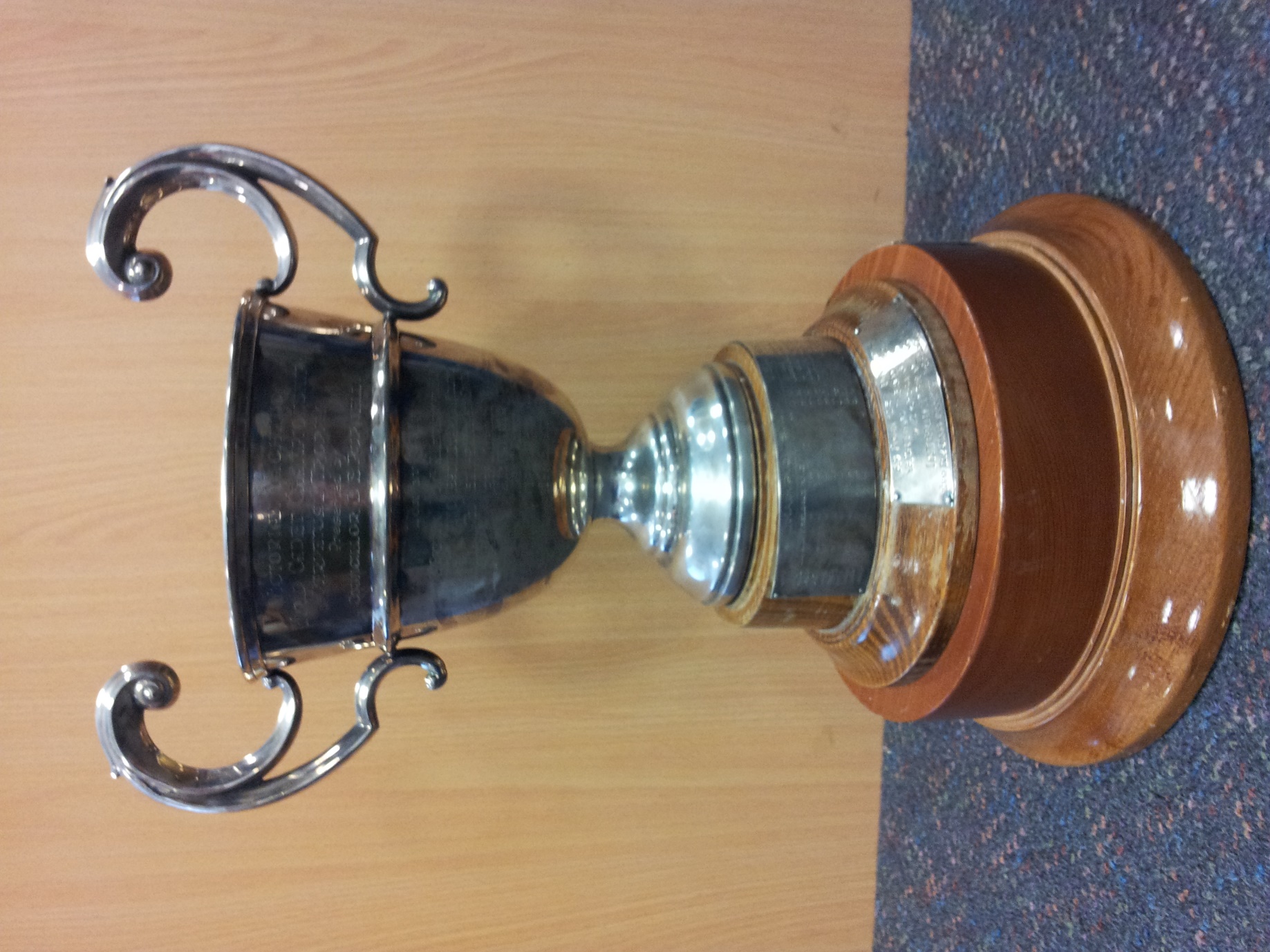 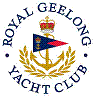 Royal Geelong Yacht Club Inc.Est 1859Trophy Deed of Gift.Trophy Deed of Gift.Trophy:Yachting World Cadet Vic PerpetualPresented by:Cr B. E. Purnell (Mayor of Geelong)Date:1952For:Cadet Class: Victorian Champion.Remarks / Revisions1957 Now the ‘International Cadet’Property of 6th Fleet.Property of 6th Fleet.